Revised Draft Agendaprepared by the Office of the UnionDisclaimer:  this document does not represent UPOV policies or guidance	Welcome	Approval of the agenda	Developments concerning UPOV e-PVPOverview of UPOV E-PVP (document EAM/1/2)UPOV PRISMA (document EAM/1/3)UPOV E-PVP administration module (document EAM/1/4)UPOV E-PVP DUS report exchange module (document EAM/1/5)	Future actions and program 	Date of next meeting[End of document]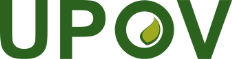 EInternational Union for the Protection of New Varieties of PlantsMeeting on Electronic ApplicationsFirst MeetingMarch 15, 2023EAM/1/1 Rev.Original:  EnglishDate:  March 8, 2023